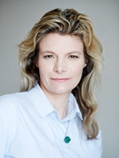 Katarzyna Przyłuska-CiszewskaCEDR Panel Admission: 2020Languages:English, PolishOverviewKatarzyna is an attorney at law in Poland (since 2004) and in Portugal (since 2018) and a member of Global Mediators Panel in Office of the Ombudsman for United Nations Funds and Programmes. She has multiple Mediator Certifications (including the UK; Royal Institute of Chartered Surveyors & ADRg) dating back to 2011.She is an academic, coach, and a trainer. Between 2011 and 2019, she was the President of the Mediation Centre for The Polish Bar Council. She was a pioneer in mediation development in Poland where she first initiated the Mediation Week. In 2019, Katarzyna has been awarded a Weinstein JAMS International Fellowship. She speaks fluent Polish, English, and Italian.Summary of Dispute resolution experienceKatarzyna’s experience of mediation and contentious matters includes:Property Law :Join-ownershipReal estatePartition Construction and Investment Law :disputes between investors, contractors, subcontractors, architects, suppliers about billing and service qualityCorporate Law  :disputes between shareholders Bankruptcy  :arrangement of creditors and liquidationContract Negotiation  Personal Injury :dis insurance and patients regarding service and compensations Family Law  :highly complex disputes regarding divorcing and assets resolutions Wills Litigation Support, Early Neutral EvaluationLabour Law  :all range of workplace disputes Trials and disciplinary proceedings Additional BackgroundKatarzyna was a member of the Social Council of ADR at the Ministry of Justice in the UK from 2016-2019. Currently, she is a member of the Consultative Council Mediation Centre at the Court of Arbitration of the Confederation of Private Employers “Lewiatan”. She has been appointed in 2013 for group of Ministry of Economy in Poland in questions of system solutions in range of amicable method of solving economic dispute, economic activities facilitating practice. In 2016, she completed the Regional Mediator Workshop training organized by the Compliance Advisor Ombudsman (CAO) of the World Bank Group and Chartered Institute of Arbitrators for international arbitrators. Further, she has published several articles on mediation, ethics, dignity and mindfulness in mediation and negotiation. She is a member of the ELSA mediation competition for Polish students and has been a judge and mediator in the ICC Mediation Competition for a number of years.Other QualifcationsShe is a graduate of the Law Faculty, Warsaw University and has completed Judge Training in Poland and passed Judge exam in 2002. She also has completed negotiation classes at Harvard Law School and Pepperdine Straus Institute of Dispute Resolution, which focused primarily on facilitating difficult conversation. She also has completed studies at Università di Bologna and University of Strasbourg, both in comparative law.Personal Mediation StyleKatarzyna’s personal mediation style is hybrid – she can facilitate the conversation but is quite open to meditate in evaluative way to help parties develop options for resolution. She is often appointed as a mediator in complex commercial and construction matters bringing her 20 years of barrister experience to the table.